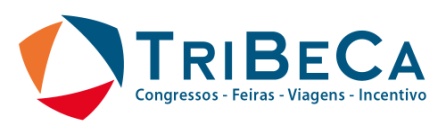               FICHA DE RESERVA DE HOTEL01 – INFORMAÇÕES PESSOAIS:02 – INFORMAÇÕES DE RESERVA:03 – INFORMAÇÕES DE PAGAMENTO:Nome:Acompanhante(s):Endereço:Cidade:                                                                Estado:                          Cep:FoneCPF:Data de nascimento :E-mail: Hotel Escolhido:Data de entrada:Data de saída:Tipo de acomodação:(   ) Individual    (   ) Duplo SOLTEIRO(   ) Duplo CASAL                (   ) TriploCategoria do apto: (favor preencher quando houver mais de uma categoria no hotel escolhido):______________OBS PARA O APTO:_________________________________________________________________(     ) Á vista  (     ) Á vista  (     )  Cartão de Crédito:  (  )  Visa    (  ) Master   (  ) Dinners  Nº de parcelas: * DADOS PARA DEPÓSITO BANCÁRIO:Banco do BrasilAG: 0575-4C/C: 11648-3CNPJ: 04881311/0001-68Tribeca Congressos Feiras Viagens e Incentivo* CAMPOS ABAIXO SERÃO PREENCHIDOS PELA TRIBECA TURISMOPago:Obs:Cliente:                                                                                    Lançamento:IMPORTANTE: CANCELAMENTO OU REEMBOLSO:Cancelamento solicitado até 30 dias antes do evento será devolvido o valor integral pago.Após este período não haverá reembolso.